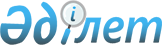 Об утверждении Правил по проверке правильности и обоснованности оформления одобрений типа транспортного средства, одобрений типа шассиПриказ Министра торговли и интеграции Республики Казахстан от 8 июня 2021 года № 397-НҚ. Зарегистрирован в Министерстве юстиции Республики Казахстан 15 июня 2021 года № 23034.
      Настоящий приказ вводится в действие с 1 июля 2021 года.
      В соответствии с подпунктом 3) пункта 2 статьи 7 Закона Республики Казахстан "О техническом регулировании" ПРИКАЗЫВАЮ:
      1. Утвердить прилагаемые Правила по проверке правильности и обоснованности оформления одобрений типа транспортного средства, одобрений типа шасси.
      2. Комитету технического регулирования и метрологии Министерства торговли и интеграции Республики Казахстан в установленном законодательством порядке обеспечить:
      1) государственную регистрацию настоящего приказа в Министерстве юстиции Республики Казахстан;
      2) размещение настоящего приказа на интернет-ресурсе Министерства торговли и интеграции Республики Казахстан.
      3. Контроль за исполнением настоящего приказа возложить на курирующего вице-министра торговли и интеграции Республики Казахстан.
      4. Настоящий приказ вводится в действие с 1 июля 2021 года и подлежит официальному опубликованию. Правила по проверке правильности и обоснованности оформления одобрений типа транспортного средства, одобрений типа шасси Глава 1. Общие положения
      1. Настоящие Правила по проверке правильности и обоснованности оформления одобрений типа транспортного средства, одобрений типа шасси (далее – Правила) разработаны в соответствии с подпунктом 3) пункта 2 статьи 7 Закона Республики Казахстан "О техническом регулировании" и определяют порядок проверки правильности и обоснованности оформления одобрений типа транспортного средства, одобрений типа шасси.
      2. В настоящих Правилах используются следующие основные понятия:
      1) изготовитель – зарегистрированное в соответствии с Предпринимательским кодексом Республики Казахстан или законодательством государства-члена Евразийского экономического союза юридическое лицо или физическое лицо, зарегистрированное в качестве индивидуального предпринимателя, осуществляющее от своего имени производство или производство и реализацию продукции;
      2) категория транспортного средства – классификационная характеристика транспортного средства, применяемая в целях установления требований в техническом регламенте Таможенного союза 018/2011 "О безопасности колесных транспортных средств", утвержденного Решением Комиссии таможенного союза от 9 декабря 2011 года № 877 "О принятии технического регламента Таможенного союза "О безопасности колесных транспортных средств" (далее – ТР ТС 018/2011);
      3) одобрение типа транспортного средства – документ, удостоверяющий соответствие выпускаемых в обращение транспортных средств, отнесенных к одному типу, требованиям ТР ТС 018/2011;
      4) тип транспортного средства (шасси, компонента) – транспортные средства (шасси, компонента) с общими конструктивными признаками, зафиксированными в техническом описании, изготовленные одним изготовителем;
      5) заявитель – зарегистрированное в соответствии с законодательством Республики Казахстан или государства – члена Евразийского экономического союза юридическое лицо или физическое лицо, зарегистрированное в качестве индивидуального предпринимателя (изготовитель, импортер, уполномоченное изготовителем лицо, продавец), предоставившее продукцию, процессы и услугу для проведения оценки соответствия;
      6) идентификация – установление тождественности заводской маркировки, имеющейся на транспортном средстве (шасси) и его компонентах, и данных, содержащихся в представленной заявителем документации либо в удостоверяющих соответствие документах, проводимое без разборки транспортного средства (шасси) или его компонентов;
      7) орган по подтверждению соответствия – юридическое лицо, аккредитованное в соответствии с Законом Республики Казахстан "Об аккредитации в области оценки соответствия" для осуществления деятельности по подтверждению соответствия;
      8) информационная система технического регулирования (далее – информационная система) – автоматизированная информационная система, предназначенная для хранения, обработки, поиска, распространения, передачи и предоставления сведений и информаций, содержащихся в реестрах технического регулирования, государственной системы обеспечения единства измерений, национальной системы стандартизации и единых реестрах выданных или принятых документов об оценке соответствия Евразийского экономического союза;
      9) уполномоченный орган в области технического регулирования (далее – уполномоченный орган) – центральный исполнительный орган, осуществляющий руководство и межотраслевую координацию в области технического регулирования;
      10) технический секретариат – организация, определяемая уполномоченным органом на осуществление деятельности по проверке правильности и обоснованности оформления одобрения типа транспортного средства, одобрения типа шасси, сбору сведений о выданных свидетельствах о безопасности конструкции транспортного средства и присвоению международных идентификационных кодов изготовителям транспортных средств;
      11) сообщение об официальном утверждении типа – документ, выдаваемый на основании Соглашения о принятии единообразных технических предписаний для колесных транспортных средств, предметов оборудования и частей, которые могут быть установлены и (или) использованы на колесных транспортных средствах, и об условиях взаимного признания официальных утверждений, выдаваемых на основе этих предписаний, ратифицированного Законом Республики Казахстан "О ратификации Соглашения о принятии единообразных технических предписаний для колесных транспортных средств, предметов оборудования и частей, которые могут быть установлены и/или использованы на колесных транспортных средствах, и об условиях взаимного признания официальных утверждений, выдаваемых на основе этих предписаний", удостоверяющий соответствие транспортного средства или его компонента требованиям Правил Организации Объединенных Наций;
      12) одобрение типа шасси – документ, удостоверяющий соответствие выпускаемых в обращение шасси, отнесенных к одному типу, требованиям ТР ТС 018/2011. Глава 2. Порядок проверки правильности и обоснованности оформления одобрений типа транспортного средства, одобрений типа шасси
      3. Проверку правильности и обоснованности оформления одобрений типа транспортного средства, одобрений типа шасси осуществляет технический секретариат.
      4. Орган по подтверждению соответствия предоставляет в информационной системе следующие документы:
      1) одобрение типа транспортного средства, одобрение типа шасси, подписанные электронной цифровой подписью руководителя органа по подтверждению соответствия или уполномоченного им лица;
      2) заявку на проведение работ по оценке соответствия;
      3) решение органа по подтверждению соответствия по заявке;
      4) заключение органа по подтверждению соответствия (согласно пунктам 40, 60, 65 ТР ТС 018/2011 в зависимости от применяемой при оформлении представленного документа процедуры);
      5) общее техническое описание транспортных средств (шасси), оформленное с учетом положений приложения № 12 ТР ТС 018/2011;
      6) акт органа по подтверждению соответствия о результатах проверки условий производства изготовителя (в случае проверки перед выдачей одобрений типа транспортного средства, одобрений типа шасси) или материал анализа проверки условий производства изготовителя (если такая проверка проводилась), оформленные в соответствии с приложением № 13 к ТР ТС 018/2011;
      7) документы в соответствии с пунктом 1.3 приложения № 12 к ТР ТС 018/2011 (при оценке соответствия транспортных средств, изготавливаемых на базе шасси или транспортных средств, приобретаемых у стороннего изготовителя);
      8) документы в соответствии с пунктом 1.4 приложения № 12 к ТР ТС 018/2011 (при оценке соответствия, впервые проводимой в отношении типа транспортного средства, сборка которого осуществляется из сборочных комплектов в режиме промышленной сборки, в отношении конструктивных аналогов которого, изготавливаемых в условиях другого производства, ранее была проведена оценка соответствия);
      9) протоколы идентификации и результатов испытаний комплектного транспортного средства, оформленные аккредитованной испытательной лабораторией, предусмотренные пунктом 32 ТР ТС 018/2011 (при оформлении);
      10) протоколы идентификации и результатов испытаний комплектного транспортного средства при оформлении одобрений типа транспортного средства;
      11) доказательственные материалы (сообщение об официальном утверждении типа, сертификат соответствия, протокол испытаний), подтверждающие соответствие продукции требованиям ТР ТС 018/2011, явившиеся основанием для оформления одобрений типа транспортного средства, одобрения типа шасси;
      12) соглашение между изготовителем и заявителем о предоставлении изготовителем полномочий заявителю на проведение оценки соответствия и о солидарной с изготовителем ответственности за обеспечение безопасности транспортных средств (шасси) в соответствии с требованиями ТР ТС 018/2011, если заявитель не является изготовителем;
      13) соглашение, подтверждающее назначение в каждом государстве-члене Евразийского экономического союза своего представителя, несущего солидарно с изготовителем ответственность за обеспечение соответствия выпускаемых в обращение транспортных средств (шасси) требованиям ТР ТС 018/2011, если изготовитель не является резидентом государства - члена Евразийского экономического союза;
      14) идентификационная карточка одобрения типа транспортного средства, одобрения типа шасси, по форме согласно приложению 1 к настоящим Правилам.
      5. Одобрения типа транспортного средства, одобрения типа шасси регистрируются в реестре одобрений типа транспортного средства, одобрений типа шасси по форме согласно приложению 2 к настоящим Правилам.
      6. Проверка правильности и обоснованности оформления одобрений типа транспортного средства, одобрений типа шасси осуществляется техническим секретариатом в течение 30 (тридцати) рабочих дней, исчисляемых с даты их поступления в технический секретариат.
      7. При проверке правильности и обоснованности оформления одобрений типа транспортного средства, одобрения типа шасси технический секретариат проверяет:
      1) правильность заполнения формы одобрения типа транспортного средства в соответствии с Правилами заполнения бланков одобрения типа транспортного средства, одобрения типа шасси, уведомления об отмене документа, удостоверяющего соответствие техническому регламенту, свидетельства о безопасности конструкции транспортного средства и свидетельства о соответствии транспортного средства с внесенными в его конструкцию изменениями требованиям безопасности, утвержденными решением Коллегии Евразийской экономической комиссии от 9 декабря 2014 года № 232;
      2) наличие органов по подтверждению соответствия в Едином реестре органов по оценке соответствия Евразийского экономического союза, в целях определения правомерности выдачи деклараций о соответствии и сертификатов соответствия.
      8. Технический секретариат при положительном результате проверки правильности и обоснованности оформления одобрений типа транспортного средства, одобрений типа шасси направляет в информационной системе одобрение типа транспортного средства, одобрение типа шасси в уполномоченный орган для утверждения.
      9. В случаях неполноты представленных документов и (или) их несоответствия требованиям, установленным в пунктах 4 и 7 настоящих Правил, технический секретариат возвращает представленные документы с приложением письменного мотивированного отказа в орган по подтверждению соответствия в течение 15 (пятнадцати) календарных дней с соблюдением требований, установленных статьей 73 Административного процедурно-процессуального кодекса Республики Казахстан. Идентификационная карточка одобрения типа транспортного средства, одобрения типа шасси
      Руководитель органа по подтверждению соответствия электронная цифровая подпись Фамилия, имя, отчество (при наличии)
      Примечание: Выбирается такой формат шрифта, чтобы идентификационная карточка разместилась на одном листе. Реестр одобрений типа транспортного средства, одобрений типа шасси
      Примечание:  * Графы 9 и 10 заполняются для одобрений типа транспортного средства.
					© 2012. РГП на ПХВ «Институт законодательства и правовой информации Республики Казахстан» Министерства юстиции Республики Казахстан
				
      Министр торговли и интеграцииРеспублики Казахстан 

Б. Сұлтанов
Утверждены приказом
Министра торговли и интеграции
Республики Казахстан
от 8 июня 2021 года № 397-НҚПриложение 1 к Правилам 
по проверке правильности и 
обоснованности оформления 
одобрений типа транспортного средства,
одобрений типа шассиФорма
Номер и дата регистрации заявки на проведение работ по оценке соответствия 
Марка, тип транспортного средства/шасси
указать сведения из соответствующих граф одобрений типа транспортного средства, одобрений типа шасси
указать сведения из соответствующих граф одобрений типа транспортного средства, одобрений типа шасси
Категория транспортного средства/шасси
Номер одобрений типа транспортного средства, одобрений типа шасси
Срок действия
с … по …
с … по …
Заявитель
Изготовитель транспортных средств/Представитель изготовителя
указать сведения из соответствующей графы одобрений типа транспортного средства, одобрений типа шасси
Изготовитель транспортных средств/Представитель изготовителя
указать сведения из соответствующей графы одобрений типа транспортного средства, одобрений типа шасси
Изготовитель
указать сведения из соответствующей графы одобрений типа транспортного средства, одобрений типа шасси
указать сведения из соответствующей графы одобрений типа транспортного средства, одобрений типа шасси
Ранее выданное одобрение типа транспортного средства, одобрение типа шасси на транспортные средства указанного типа
указать номер ранее выданного документа/…, выданное до вступления в силу технического регламента Таможенного союза 018/2011 "О безопасности колесных транспортных средств", утвержденного Решением Комиссии таможенного союза от 9 декабря 2011 года № 877 "О принятии технического регламента Таможенного союза "О безопасности колесных транспортных средств" (далее – ТР ТС 018/2011)/ не выдавалось
указать номер ранее выданного документа/…, выданное до вступления в силу технического регламента Таможенного союза 018/2011 "О безопасности колесных транспортных средств", утвержденного Решением Комиссии таможенного союза от 9 декабря 2011 года № 877 "О принятии технического регламента Таможенного союза "О безопасности колесных транспортных средств" (далее – ТР ТС 018/2011)/ не выдавалось
Особенности процедуры 
исправление/распространение/продление/одобрений типа транспортного средства/одобрений типа шасси со сроком действия до 3 (трех) лет/со сроком действия до одного года в соответствии с пунктом 35 ТР ТС 018/2011/на малую партию транспортных средств в соответствии с пунктом 35 ТР ТС 018/2011/выданного до вступления в силу ТР ТС 018/2011 на малую партию транспортных средств выданного до вступления в силу ТР ТС 018/2011 со сроком до ….
(скорректировать в зависимости от особенностей конкретного случая)
исправление/распространение/продление/одобрений типа транспортного средства/одобрений типа шасси со сроком действия до 3 (трех) лет/со сроком действия до одного года в соответствии с пунктом 35 ТР ТС 018/2011/на малую партию транспортных средств в соответствии с пунктом 35 ТР ТС 018/2011/выданного до вступления в силу ТР ТС 018/2011 на малую партию транспортных средств выданного до вступления в силу ТР ТС 018/2011 со сроком до ….
(скорректировать в зависимости от особенностей конкретного случая)
Особенности процедуры 
самостоятельно производимые транспортные средства/производимые на базе транспортных средств (шасси)/изготовленные в режиме промышленной сборки из сборочных комплектов
самостоятельно производимые транспортные средства/производимые на базе транспортных средств (шасси)/изготовленные в режиме промышленной сборки из сборочных комплектов
Страна регистрации изготовителя транспортного средства/шасси
является договаривающейся стороной Соглашения о принятии единообразных технических предписаний для колесных транспортных средств, предметов оборудования и частей, которые могут быть установлены и (или) использованы на колесных транспортных средствах, и об условиях взаимного признания официальных утверждений, выдаваемых на основе этих предписаний, ратифицированного Законом Республики Казахстан "О ратификации Соглашения о принятии единообразных технических предписаний для колесных транспортных средств, предметов оборудования и частей, которые могут быть установлены и/или использованы на колесных транспортных средствах, и об условиях взаимного признания официальных утверждений, выдаваемых на основе этих предписаний" (далее – Соглашение 1958 года) / не является договаривающейся стороной Соглашения 1958 года.
является договаривающейся стороной Соглашения о принятии единообразных технических предписаний для колесных транспортных средств, предметов оборудования и частей, которые могут быть установлены и (или) использованы на колесных транспортных средствах, и об условиях взаимного признания официальных утверждений, выдаваемых на основе этих предписаний, ратифицированного Законом Республики Казахстан "О ратификации Соглашения о принятии единообразных технических предписаний для колесных транспортных средств, предметов оборудования и частей, которые могут быть установлены и/или использованы на колесных транспортных средствах, и об условиях взаимного признания официальных утверждений, выдаваемых на основе этих предписаний" (далее – Соглашение 1958 года) / не является договаривающейся стороной Соглашения 1958 года.
Информация о наличии условий производства
сертифицированная система менеджмента качества, проверка условий производства, акты инспекционной проверки изготовителя, анализ описания условий производства, (скорректировать в зависимости от особенностей конкретного случая)
сертифицированная система менеджмента качества, проверка условий производства, акты инспекционной проверки изготовителя, анализ описания условий производства, (скорректировать в зависимости от особенностей конкретного случая)
Наличие согласованного с органом по сертификации плана проведения контрольных испытаний
не требуется/согласован
не требуется/согласован
Номер и дата протокола идентификации и результатов испытаний
указываются номер и дата протокола идентификации и результатов испытаний и прикрепляются протокола
указываются номер и дата протокола идентификации и результатов испытаний и прикрепляются протокола
Дата регистрации
Эксперт
Фамилия, имя, отчество (при наличии)
Эксперт
номер документа, подтверждающего компетентность,
срок действия, прикрепляется подтверждающий документПриложение 2 к Правилам 
по проверке правильности и 
обоснованности оформления 
одобрений типа транспортного средства,
одобрений типа шассиФорма
№ п/п
№ одобрения типа транспортного средства, одобрения типа шасси
Дата утверждения одобрения типа транспортного средства, одобрения типа шасси
Номер Аттестата аккредитации органа по подтверждению соответствия
Наименование органа по подтверждению соответствия
Бизнес-идентификационный номер заявителя
Наименование заявителя
Адрес заявителя
Марка транспортного средства*
Коммерческое наименование транспортного средства*
Тип транспортного средства
Категория транспортного средства
1
2
3
4
5
6
7
8
9
10
11
12